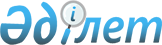 Об оптимальных сроках весенне-полевых работ
					
			Утративший силу
			
			
		
					Постановление акимата Иртышского района Павлодарской области от 24 мая 2011 года N 258/3. Зарегистрировано Управлением юстиции Иртышского района Павлодарской области 03 июня 2011 года N 12-7-121. Утратило силу постановлением акимата Иртышского района Павлодарской области от 25 августа 2011 года N 374/5      Сноска. Утратило силу постановлением акимата Иртышского района Павлодарской области от 25.08.2011 N 374/5.

      В соответствии с подпунктом 5) пункта 1 статьи 31 Закона Республики Казахстан от 23 января 2001 года "О местном государственном управлении и самоуправлении в Республике Казахстан", Законом Республики Казахстан от 8 июля 2005 года "О государственном регулировании развития агропромышленного комплекса и сельских территорий", Постановлением Правительства Республики Казахстан от 4 марта 2011 года N 221 "Об утверждении Правил субсидирования из местных бюджетов на повышение урожайности и качества продукции растениеводства", на основании рекомендации Товарищества с ограниченной ответственностью "Павлодарский научно-исследовательский институт сельского хозяйства" от 18 апреля 2011 года, акимат района ПОСТАНОВЛЯЕТ:



      1. Утвердить оптимальные сроки проведения весенне-полевых работ по видам субсидируемых приоритетных сельскохозяйственных культур по Иртышскому району в 2011 году в следующем порядке:

      1) яровой пшеницы        с 15 мая по 31 мая;

      2) ячменя                с 25 мая по 5 июня;

      3) овес                  с 28 мая по 31 мая;

      4) гречихи               с 30 мая по 5 июня;

      5) просо                 с 28 мая по 5 июня;

      6) подсолнечник          с 5 мая по 20 мая;

      7) озимой ржи            с 20 августа по 25 августа.



      2. Контроль за исполнением настоящего постановления возложить на заместителя акима района Сарсембаева А.Г.



      3. Настоящее постановление вводится в действие по истечении десяти календарных дней после дня его первого официального опубликования, а подпункты 1)-7) пункта 1 вводится в действие в сроки в них указанные.      Аким района                                В. Левченко
					© 2012. РГП на ПХВ «Институт законодательства и правовой информации Республики Казахстан» Министерства юстиции Республики Казахстан
				